27.03.20 Лекция 5-6   Тема: Виды нарезки овощей различных кухонь мираЗадание 1. Изучить  теоретическими сведениямиСсылка на интернет источник:https://chefs-academy.com/blog/sposoby-narezki-produktov-osnovnye-ponyatiya-terminy-i-tekhnikiУчебник Семичева Г. П. Приготовление и подготовка к реализация полуфабрикатов для блюд, кулинарных изделий, закусок разнообразного ассортимента: учеб. для студ. учреждений сред. проф. образования. – М.: Издательский центр «Академия», 2018 с110-117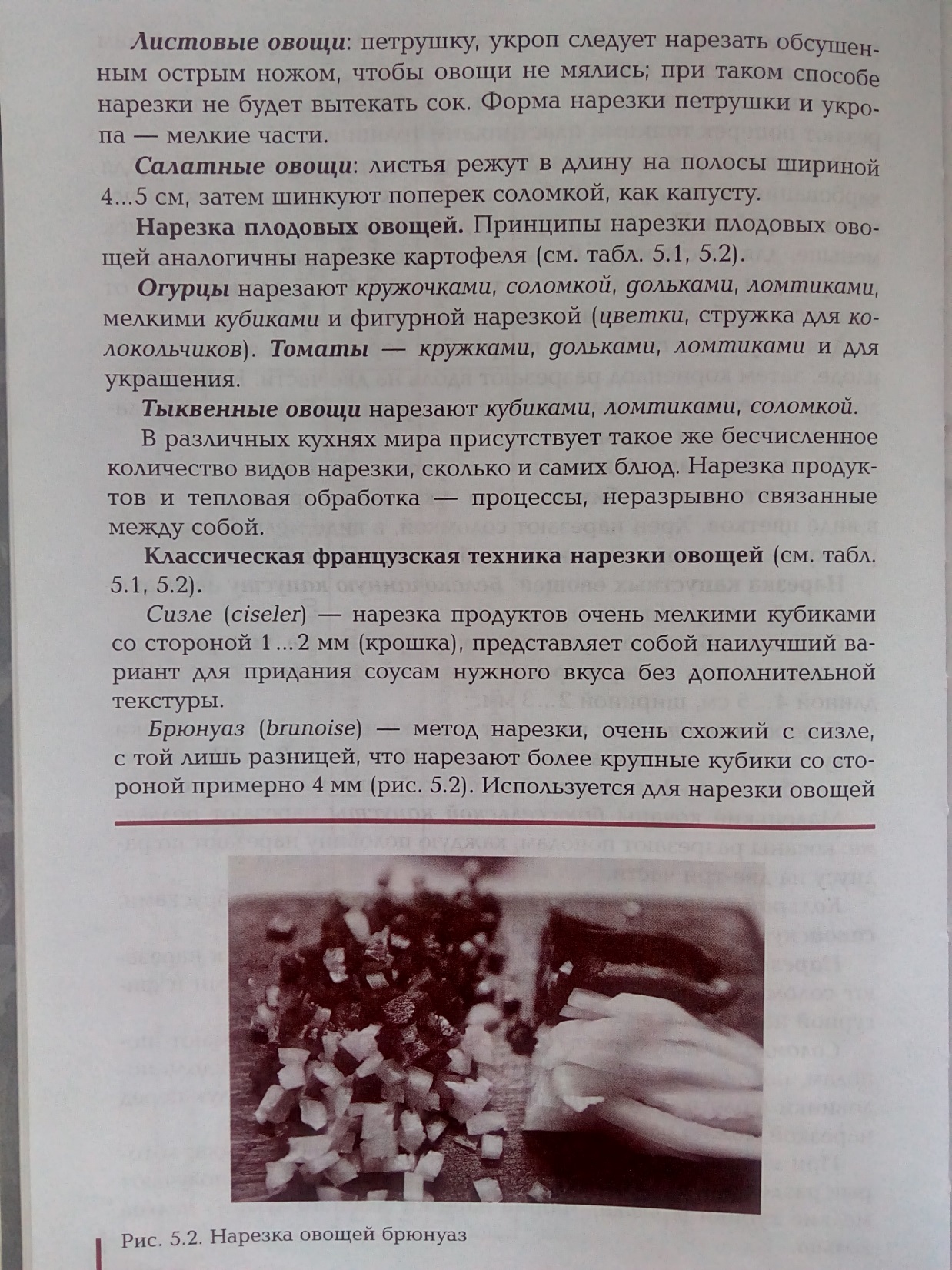 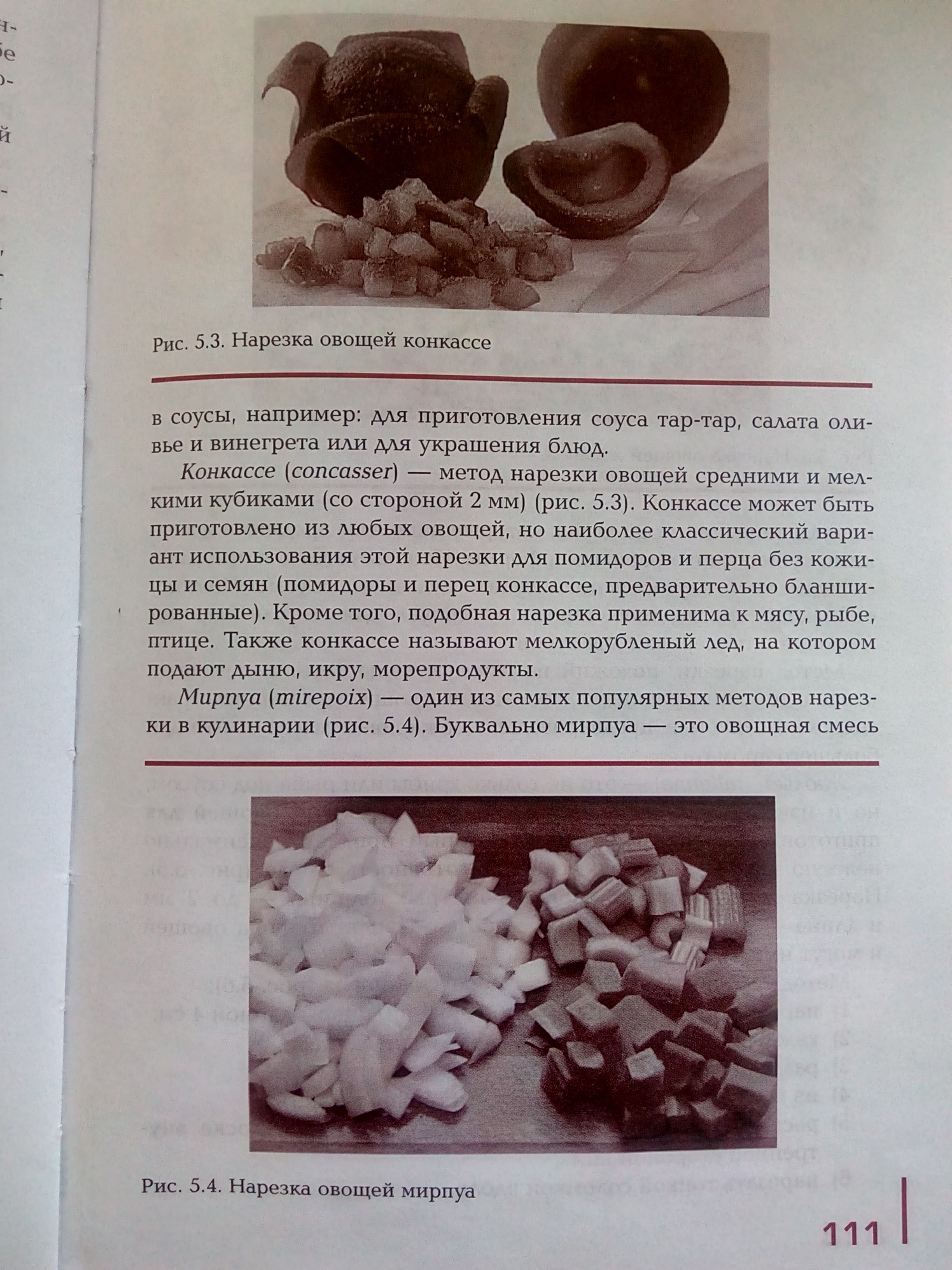 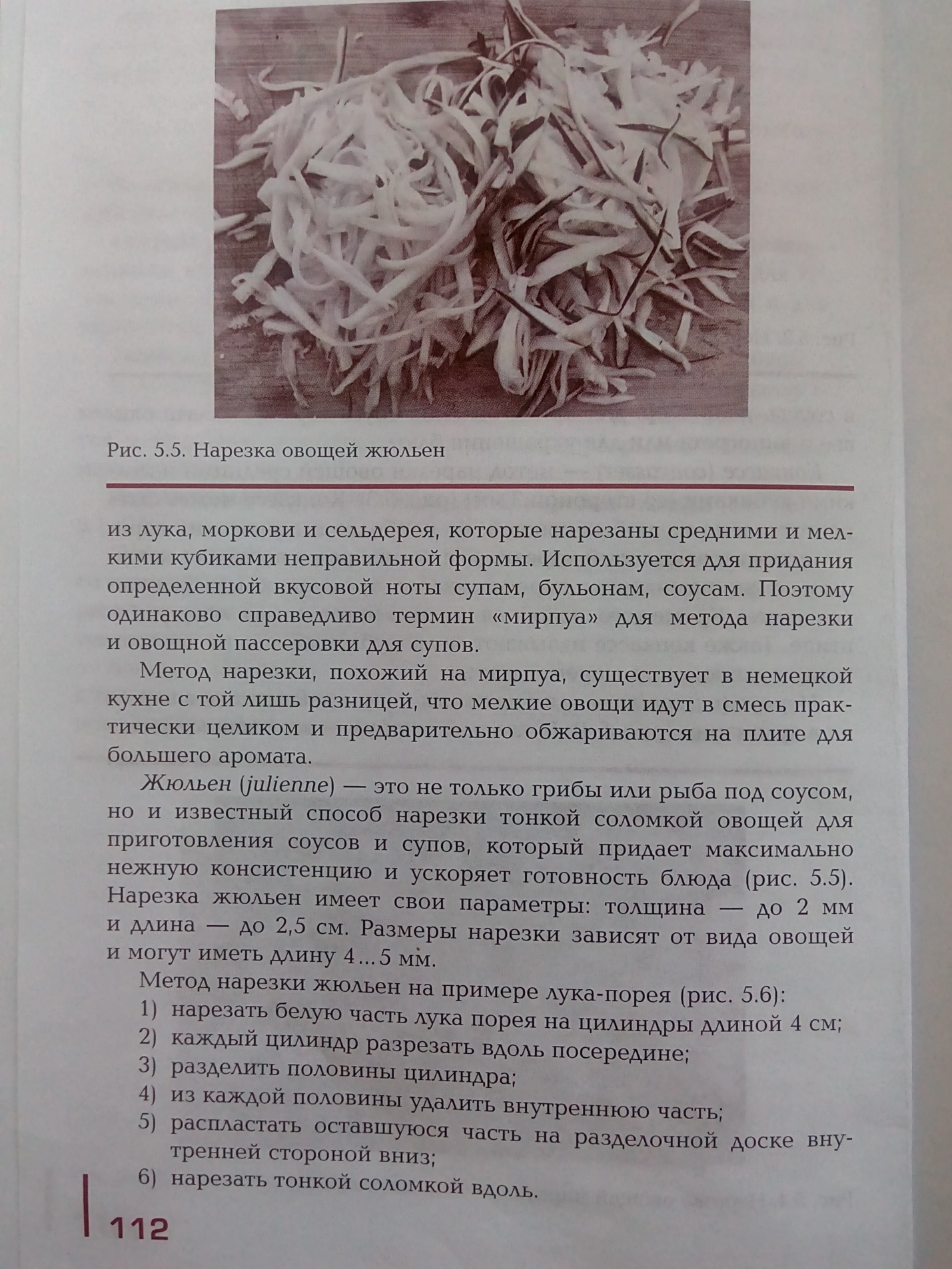 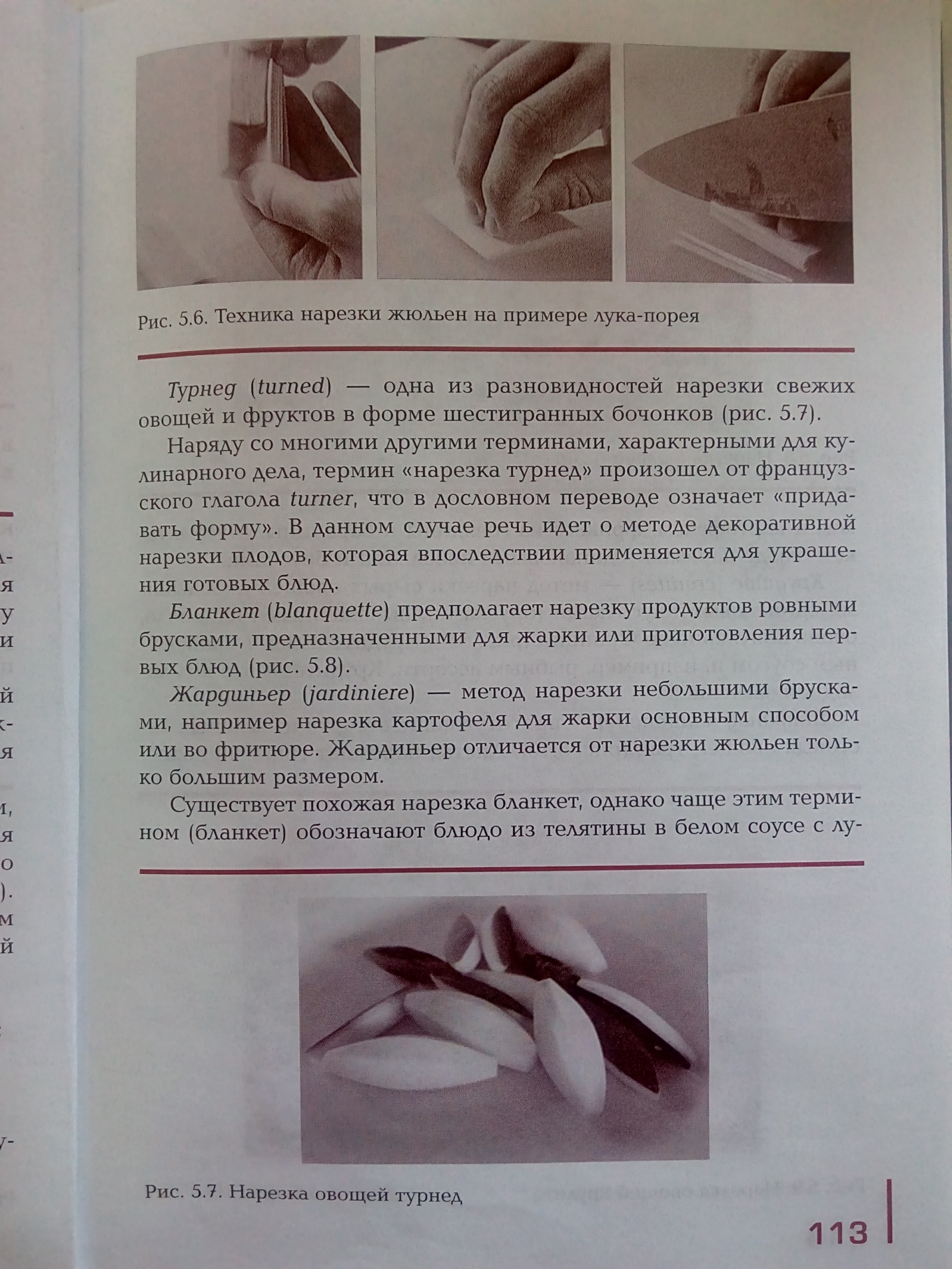 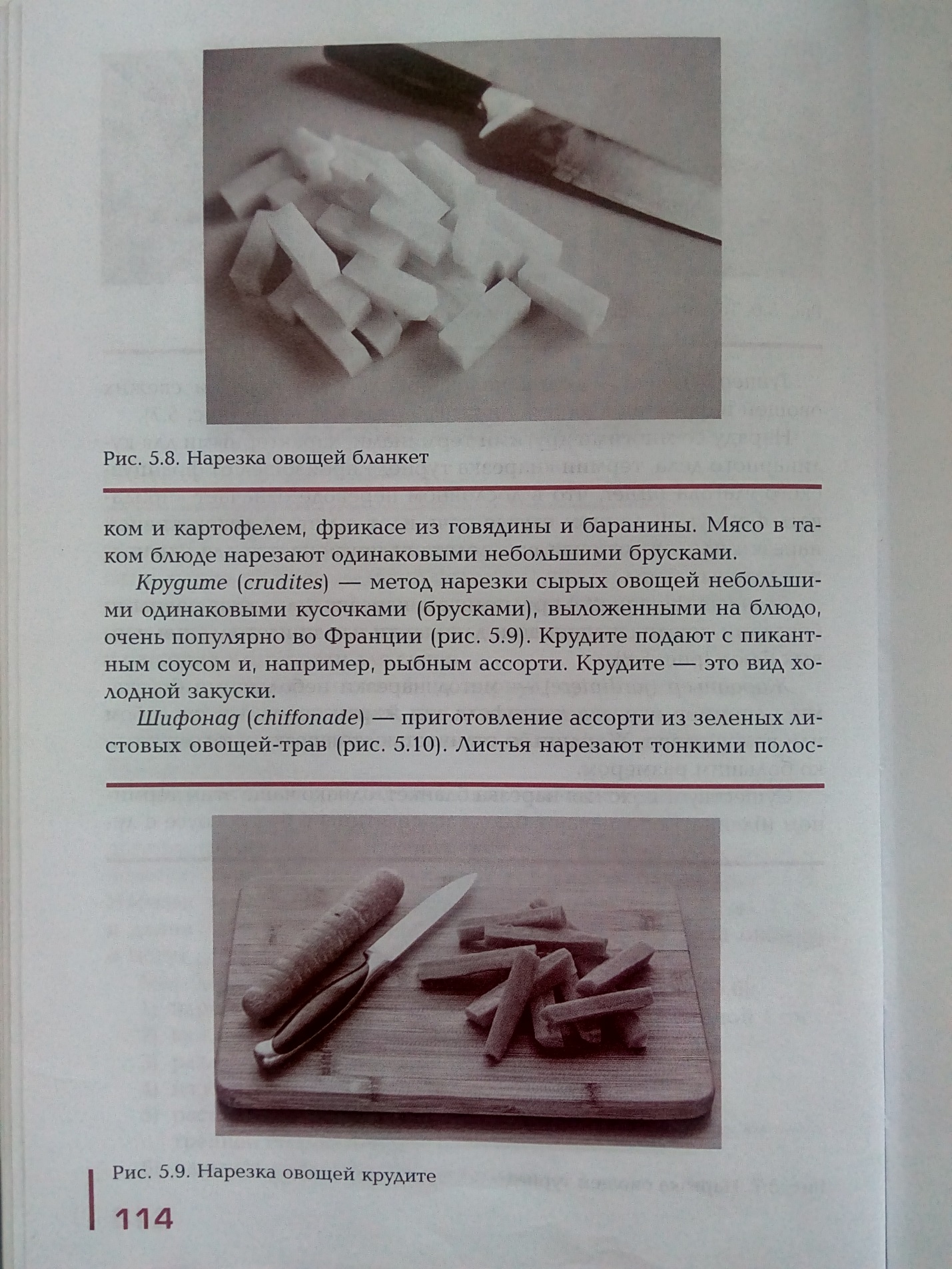 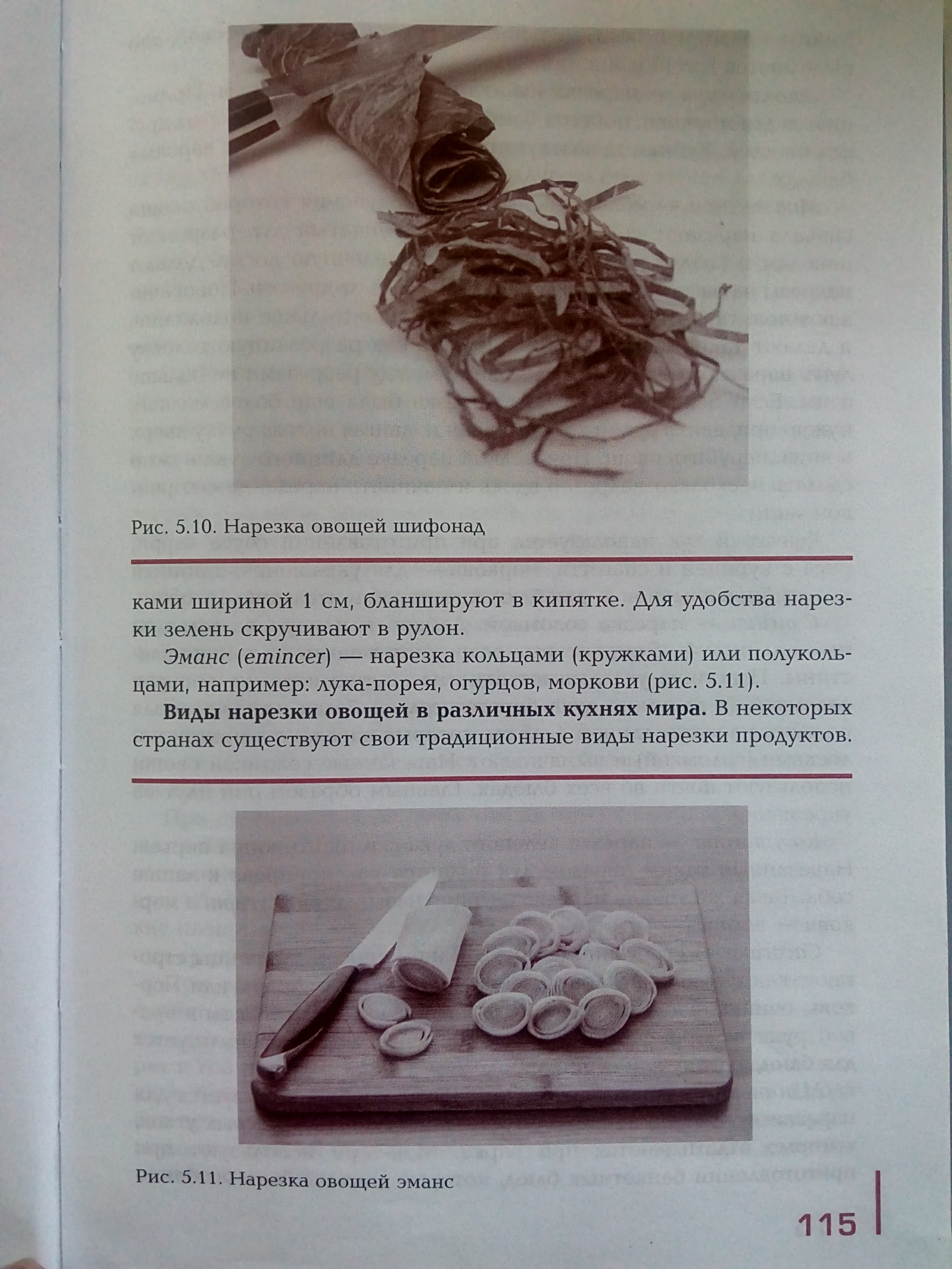 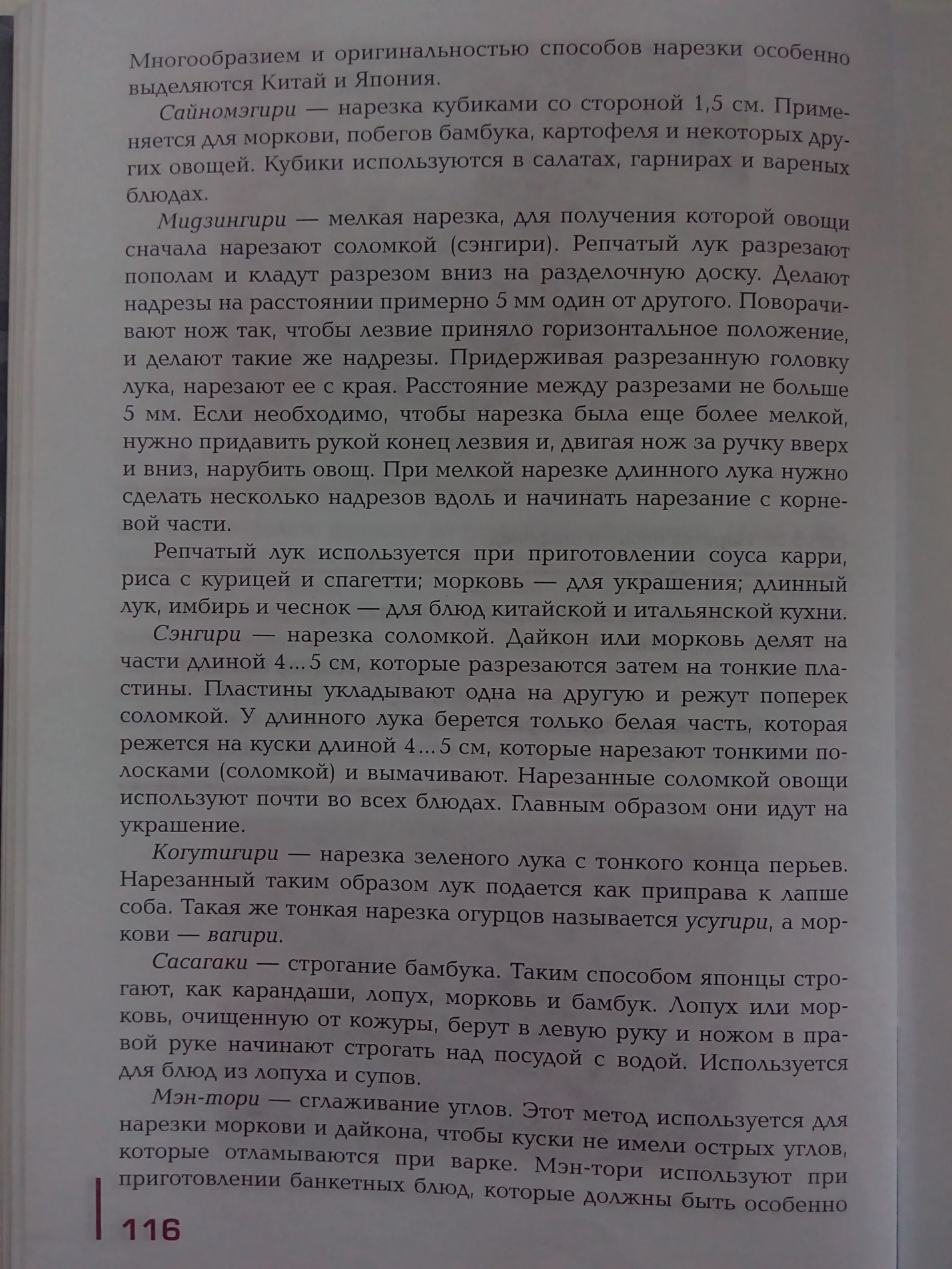 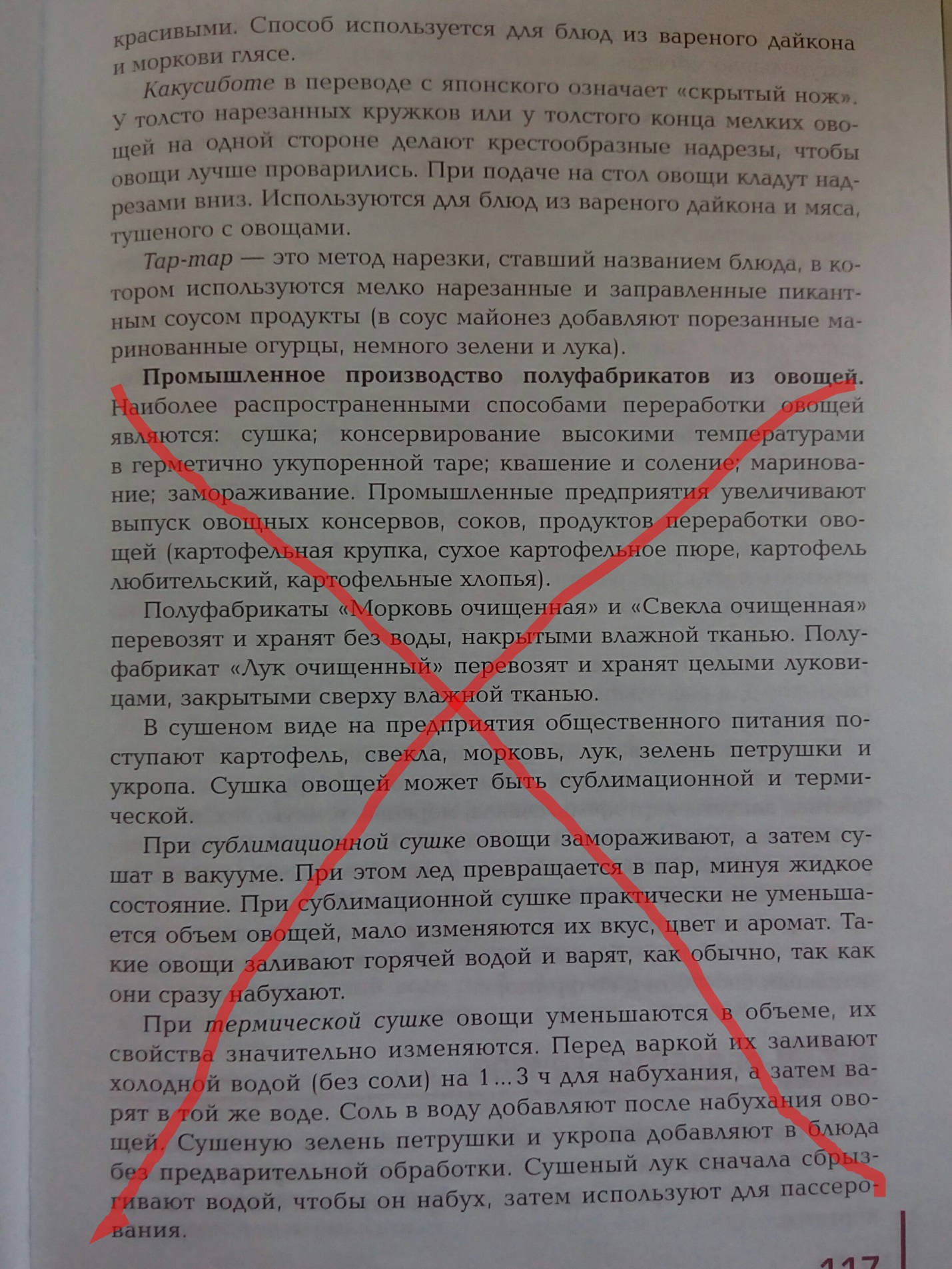 Задание 2. Записать конспект в виде таблицыТаблица 1.Виды нарезки овощейВид нарезки Форма, размеры, смРекомендации по использованию (назначение)